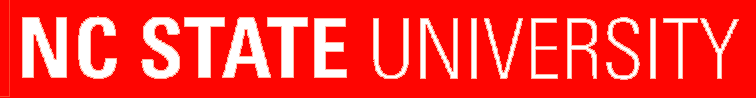 August 28, 2017To:	New/Provisional Agricultural Education TeachersFrom:	Gerald Barlowe, State Agricultural Education Leader              RE: 	Agricultural Education 40-Hour New Teacher Induction (DELTA) 2017-18This information is for Agricultural Education Teachers with 0-3 years of experience.   The 2017-2018 Developing Educational Leaders and Teachers of Agriculture (DELTA) program  meets the DPI-sponsored requirement for provisionally licensed Career and Technical Education teachers and is designed for provisionally licensed/lateral entry licensed Agricultural Education teachers but will also benefit new certified teachers.  Please see the schedule information listed below.  Teachers must attend all five DELTA components to meet the requirement of the 40-Hour New Teacher Induction Program.  The DELTA program is coordinated by the Agricultural and Extension Education faculty at North Carolina State University.  Certificates of attendance will be provided and a certificate of completion of the 40 Hour New Teacher Induction will be provided upon completion of all five components. 	Agricultural Education DELTA ComponentsRegional Fall In-Service Meetings - teachers should attend their respective Agricultural Education Fall Regional In-service Meeting during the month of September. The schedule is available online at:  http://ncffa.org/news-events/events/Agricultural Education DELTA Conference Part I – December 1-2, 2017, at the North Carolina FFA Center in White Lake (lodging is included on the evening of November 30)Agricultural Education DELTA Conference Part II – March 2-3, 2018, at the North Carolina FFA Center in White Lake (lodging is included on the evening of March 1)Regional Spring In-Service Meetings - teachers should attend their respective Agricultural Education Spring Regional In-service Meeting during the month of March.  The schedule is available online at: http://ncffa.org/news-events/events/A New and Beginning Teacher Workshop at Summer Agricultural Education Conference in July (Greensboro, NC)Registration forms for the two sessions conducted at the North Carolina FFA Center are attached to this letter.  Please note the registration deadlines as well as the fee for each conference.  The registration fee for each teacher includes lodging, meals and materials.  Registration fees must be paid prior to conference participation.Teachers of previous 40 hour induction workshops that have missed either Part I or Part II can register for only the parts needed for completion.Please feel free to contact our office if you have any questions.REGISTRATION FORMAgricultural Education Induction (DELTA) Conference Part IDecember 1-2, 2017    North Carolina FFA Center, White Lake, North Carolina     Name_________________________________________________________________________     School ________________________________________________________________________     School Address _________________________________________________________________      _______________________________________________________ Zip ___________________     School Telephone ________________________________ Fax ___________________________     Email Address __________________________________________________________________     Mobile Telephone ______________________________________________________________Payment:   The registration fee for Part I is $200.00 which includes lodging or $150.00 without lodging.  Registration fees cover lodging, meals and materials. (Please note * below)  Make checks payable to North Carolina FFA Center.  Participants will receive confirmation of registration and payment.  Lodging is available for both Thursday and Friday nights.Total Amount Enclosed:  $ ________Mail registration form by November 24, 2017 to:   	              Gerald Barlowe              NC State University              Campus Box 7654              Raleigh, NC 27695There will be no on-site registration.  Cancellations/Refund Policy:  The workshop fee is non-refundable.*Lodging: Participants will be staying in the lodge at the North Carolina FFA Center and should plan to bring sheets, blankets (each room has a one single and one double bed), towels, and toiletries (including soap and shampoo).Questions:   Contact the North Carolina Agricultural Education State Office at 919-515-4206 or email gerald_barlowe@ncsu.edu.REGISTRATION FORMAgricultural Education Induction Conference (DELTA) Part IIMarch 2-3, 2018   North Carolina FFA Center, White Lake, North Carolina     Name_________________________________________________________________________     School ________________________________________________________________________     School Address _________________________________________________________________      _______________________________________________________ Zip ___________________     School Telephone ________________________________ Fax ___________________________     Email Address __________________________________________________________________     Mobile Telephone ______________________________________________________________Payment:   The registration fee for Part II is $200.00 which includes lodging or $150.00 without lodging.  Registration fees cover lodging, meals and materials.  (Please note * below) Make checks payable to North Carolina FFA Center.  Participants will receive confirmation of registration and payment.  Lodging is available for both Thursday and Friday nights.Total Amount Enclosed:  $ ________Mail on or before February 23, 2018 to:   		Gerald BarloweNC State UniversityCampus Box 7654Raleigh, NC 27695There will be no on-site registration.  Cancellations/Refund Policy:  The workshop fee is non-refundable.*Lodging: Participants will be staying in the lodge at the North Carolina FFA Center and should plan to bring sheets, blankets (each room has a one single and one double bed), towels, and toiletries (including soap and shampoo).Questions:   Contact the North Carolina Agricultural Education State Office at 919-515-4206 or email gerald_barlowe@ncsu.edu.